VJ – pismo vjeroučiteljiceDraga djeco, poštovani roditelji, ZA OVAJ TJEDAN NEMA NOVIH ZADATAKAZahvaljujem svima koji su do sada slali odrađene zadatke i molim da mi drugi tjedan pošalju samo oni učenici koji to još nisu učinili. Ako ima netko tko nije u mogućnosti iz bilo kojeg razloga to napraviti   budemo već našli načina da se čujemo i dogovorimo.Srdačan pozdrav mojim  vjeroučenicima i  velika hvala roditeljima bez kojih ne bi bilo moguće sve to odrađivati. Vaša vjeroučiteljica Luca MihmićEJ – u privitkuLK – Od staroga stvaramo novoPromotri likovna djela i pokušaj razmisliti odgovoriti usmeno na zadatke u okvirima.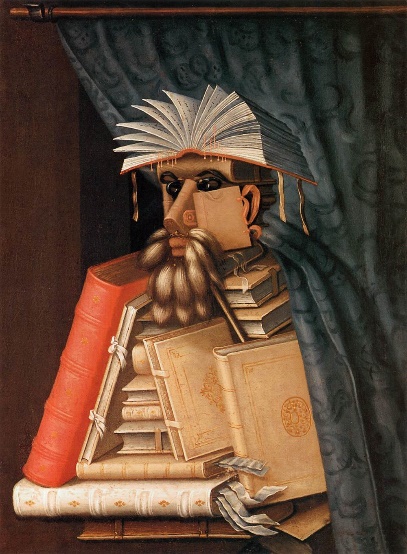 Giuseppe Archimboldo: Knjižničar, 1566.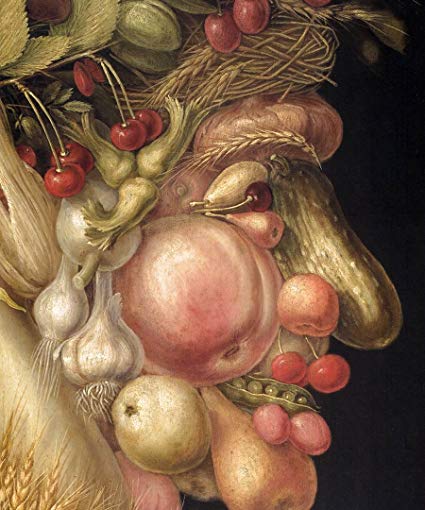                                                                  Juan Gris: Doručak, 1914.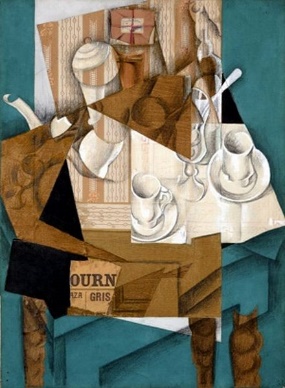 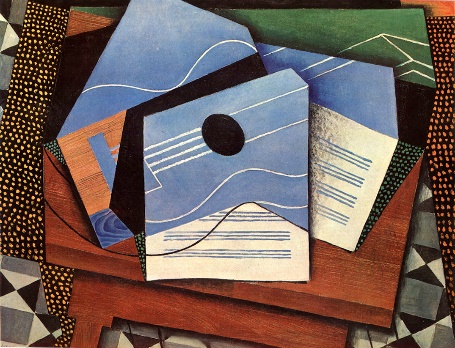 Prisjetimo se kako radimo u tehnici kolaža.Dijelove papira možemo rezati, trgati, ponovno spajati na različite načine, lijepiti jedne preko drugih (manje preko većih)… i tako sastavljati posve nove kompozicije.3.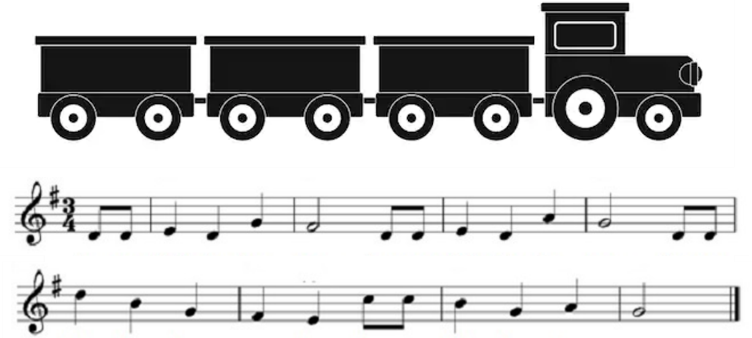 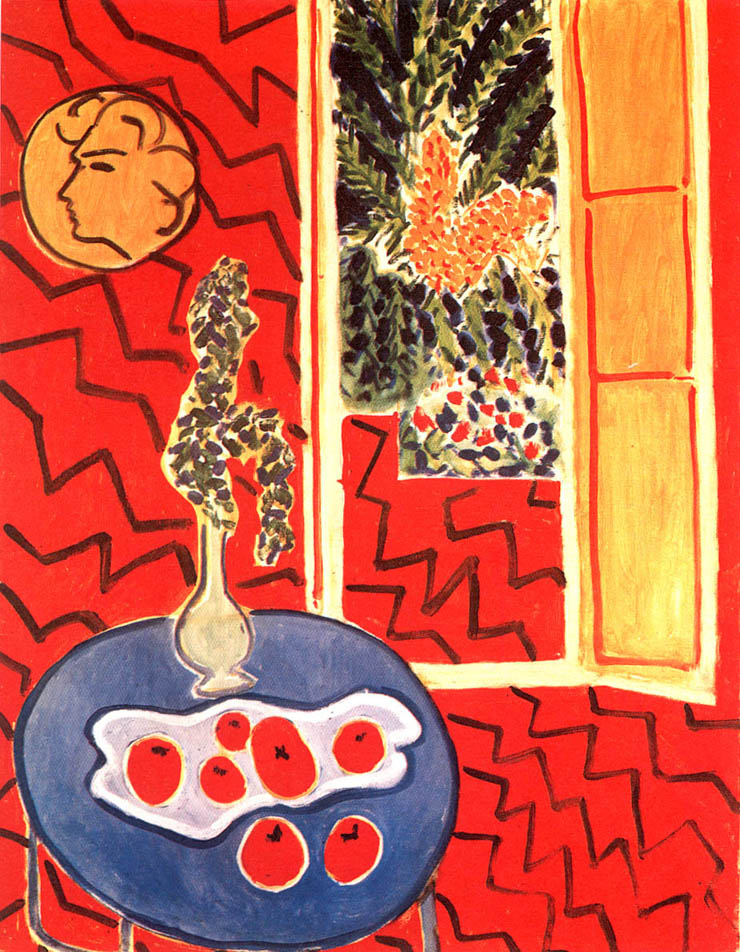 Načini ti neku kompoziciju od ploha. Likovi mogu biti  geometrijski i slobodni, veliki i mali. Radi u kombiniranoj tehnici: vodene boje, flomastera, tempere, pastele, kolaža… Odaberi dvije tehnike. Tema neka bude pijetao ili neka druga životinja po izboru.Pripazi! Lik treba popuniti prostor.TZK - Bacanje lakših lopti u zid na različite načine i hvatanje –  provjera MDUčenik se nalazi ispred označene linije i drži loptu (može I smotuljak čarapa  u zid sobe) u rukama. Zadatak je da u roku od 30 sekundi što je moguće više baci loptu jednom rukom u zid i uhvati odbijenu loptu dvjema rukama.Svaki učenik izvodi vježbu dva puta. Provjerite svoje sposobnosti!KRITERIJI ZA OCJENJIVANJE:DJEČACIDJEVOJČICE(5)11 i više bacanja i hvatanja10 i više bacanja i hvatanja(4)10 bacanja i hvatanja9 bacanja i hvatanja(3)9 bacanja i hvatanja8 bacanja i hvatanja(2)8 bacanja i hvatanja7 bacanja i hvatanja(1)manje od 8 bacanja i hvatanjamanje od 7 bacanja i hvatanja